РЕШЕНИЕПОМШУÖМот  28 марта 2024 г. № 29/2024 – 418 Руководствуясь Гражданским кодексом Российской Федерации, Федеральным законом от 06.10.2003 № 131-ФЗ «Об общих принципах организации местного самоуправления в Российской Федерации», статьей 33 Устава муниципального образования городского округа «Сыктывкар», Совет муниципального образования городского округа «Сыктывкар»РЕШИЛ:Утвердить Порядок принятия найденных вещей в собственность муниципального образования городского округа «Сыктывкар» согласно приложению к настоящему решению.Настоящее решение вступает в силу со дня его официального опубликования.Глава МО ГО «Сыктывкар» - руководитель администрации                                                             В.Б. ГолдинПредседатель СоветаМО ГО «Сыктывкар»                                                                             А.Ф. ДюПриложение к решению Совета МО ГО «Сыктывкар»от  28 марта 2024 г. № 29/2024 – 418 Порядок принятия найденных вещей в собственность муниципального образования городского округа «Сыктывкар»1. Порядок принятия найденных вещей в собственность муниципального образования городского округа «Сыктывкар» (далее - Порядок) разработан в соответствии со статьями 227, 228 Гражданского кодекса Российской Федерации, приказом Министерства внутренних дел Российской Федерации от 16.11.2012 № 1040 «Об утверждении Порядка обеспечения и сохранности найденных и сданных в органы внутренних дел Российской Федерации документов, вещей, кладов, ценностей и другого имущества, их возврата законным владельцам либо передачи в соответствующие государственные или муниципальные органы».2. Настоящий Порядок регулирует мероприятия по принятию найденных движимых вещей от Управления Министерства внутренних дел Российской Федерации по городу Сыктывкару (далее - УМВД России по г. Сыктывкару) в собственность муниципального образования городского округа «Сыктывкар», в отношении которых лица, нашедшие вещи, отказались от приобретения их в собственность (далее - найденные вещи). 3. Комитет по управлению муниципальным имуществом администрации МО ГО «Сыктывкар» (далее – Комитет) является уполномоченным органом по принятию найденных вещей в собственность муниципального образования городского округа «Сыктывкар» от УМВД России по                                     г. Сыктывкару. 4. Основанием для организации мероприятий по принятию найденной вещи в собственность муниципального образования городского округа «Сыктывкар» является поступившее от УМВД России по г. Сыктывкар заявление о принятии найденной вещи в собственность (далее - заявление), в котором указывается:1) наименование найденной вещи, ее признаки (внешний вид, вес, объем, количество и т.д.); 2) обстоятельства ее обнаружения (место обнаружения, дата поступления найденной вещи, Ф.И.О. лица, сдавшего найденную вещь);3) местонахождение (место хранения) вещи.5. К заявлению прилагается документ, подтверждающий отказ (справка от Управления МВД России по г. Сыктывкару об отсутствии  согласия) лица, нашедшего вещь, от приобретения ее в собственность по истечении шести месяцев со дня заявления о находке.6. В день поступления заявление с необходимыми документами регистрируется в отделе работы с документами управления делами администрации муниципального образования городского округа «Сыктывкар» и направляется на рассмотрение в Комитет.7. В течение трех рабочих дней со дня регистрации заявления Комитет рассматривает заявление с приложенными документами на предмет соответствия документов требованиям, установленным настоящим Порядком и принимает решение о возврате заявления в УМВД России по г. Сыктывкару или проведении осмотра найденной вещи.8. Заявление подлежит возврату в УМВД России по г. Сыктывкару в срок, указанный в пункте 7 настоящего Порядка, с письменным обоснованием в случае, если:1) заявление не соответствует требованиям, установленным пунктом 4 настоящего Порядка,2) отсутствует документ, предусмотренный пунктом 5 настоящего Порядка.После устранения замечаний, указанных в уведомлении, УМВД России по г. Сыктывкару вправе повторно обратиться в адрес администрации муниципального образования городского округа «Сыктывкар» с заявлением в соответствии с настоящим Порядком.9. При отсутствии замечаний к заявлению и приложенным документам в течение десяти рабочих дней со дня регистрации заявления Комитет:1) инициирует проведение осмотра найденной вещи;2) разрабатывает проект распоряжения администрации муниципального образования городского округа «Сыктывкар» об утверждении комиссии по проведению осмотра найденных вещей, предполагаемых к передаче в собственность муниципального образования городского округа «Сыктывкар» (далее – комиссия);3) согласовывает дату и время осуществления осмотра найденной вещи.10. В состав комиссии включаются должностные лица администрации муниципального образования городского округа «Сыктывкар» (не менее трех должностных лиц, в том числе отраслевых (функциональных) органов администрации муниципального образования городского округа «Сыктывкар», подведомственных им предприятий и учреждений), представитель УМВД России по г. Сыктывкару (по согласованию). 11. В течение двух рабочих дней со дня проведения осмотра найденной вещи комиссией составляется акт осмотра найденной вещи и принимается решение о принятии или об отказе в принятии найденной вещи в собственность муниципального образования городского округа «Сыктывкар». 12. Основанием для отказа в принятии найденной вещи в собственность муниципального образования городского округа «Сыктывкар» является: 1) наличие правомочий у лица, нашедшего вещь, на приобретения ее в собственность в соответствии со статьей 228 Гражданского кодекса Российской Федерации, 2) найденная вещь изъята из оборота или ограничена в обороте в соответствии с законодательством Российской Федерации, не позволяющим приобрести её в муниципальную собственность,3) имеются судебное разбирательство, запреты и иные запрещения  в отношении найденной вещи, не позволяющие приобрести её в муниципальную собственность.13. При наличии основания для отказа в принятии найденной вещи, установленного пунктом 12 настоящего Порядка, Комитет в течение пяти рабочих дней со дня принятия соответствующего решения, направляет в УМВД России по г. Сыктывкару уведомление о принятом решении с обоснованием причин отказа. 14. Решение о приеме в собственность муниципального образования городского округа «Сыктывкар» найденной вещи оформляется постановлением администрации муниципального образования городского округа «Сыктывкар» о приеме в муниципальную собственность найденной вещи (далее – проект постановления), изданным в течение пятнадцати рабочих дней со дня составления акта осмотра.Проект постановления готовит Комитет.15. Акт приема-передачи найденной вещи составляет Комитет в течение пяти рабочих дней со дня издания постановления администрации с использованием средств фото или видео фиксации. В случае отсутствия информации о стоимости передаваемой вещи первоначальная стоимость нефинансовых активов признается бескомиссионно в условной оценке  1 объект - 1 рубль.16. Вопросы, неурегулированные настоящим Порядком, рассматриваются в соответствии с действующим законодательством Российской Федерации, Республики Коми, муниципальными правовыми актами. СОВЕТМУНИЦИПАЛЬНОГО ОБРАЗОВАНИЯГОРОДСКОГО ОКРУГА «СЫКТЫВКАР»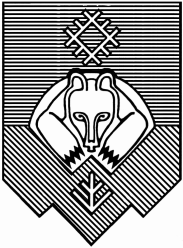 «СЫКТЫВКАР» КАР КЫТШЛÖН МУНИЦИПАЛЬНÖЙ ЮКÖНСА СÖВЕТ Об утверждении Порядка принятия найденных вещей в собственность муниципального образования городского округа «Сыктывкар»